8. Županijsko ekipno natjecanje iz matematike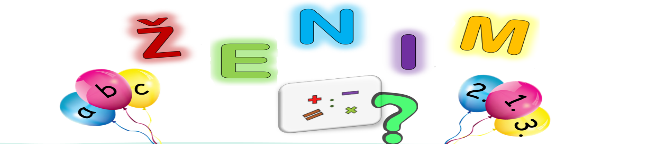 OŠ Antun Mihanović Slavonski Brod, 3. lipnja 2023. 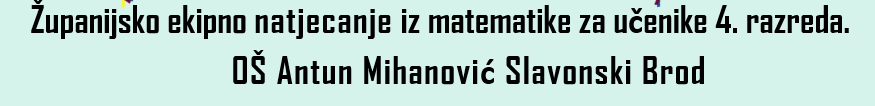 LIST 3  _______________________________________________________________________________________Osam kokoši za 7 dana snese 32 jaja. Koliko će jaja snijeti 9 kokoši za 7 dana? 28 jaja 	b)  32 jaja 		c)  36 jaja 		d)  40 jaja 		e)  44 jajaU zdjelici je 80 bombona. Polovina su „Kikiji“, a petina „Bronhiji“. Ostatak su „Haribo“ bomboni. Koliko ima „Haribo“ bombona u zdjelici?24 bombona	 b)  36 bombona	c)  40 bombona	d)  50 bombona	e)  56 bombonaOdredite najveći troznamenkasti broj koji je djeljiv s 4 i kojemu je znamenka na mjestu stotice jednaka 2. Koliki je zbroj znamenka tog broja?17 		b)   18			c)  20			d)  21			e)  22U zbroju  istim slovima odgovaraju iste, a različitim slovima različite znamenke. Odredi te znamenke tako da taj zbroj bude najmanji moguć. Koliki je taj zbroj?28 		b)  24			c)  22			d)   20			e)  18Ivan i Marko sade jabuke i kruške u voćnjaku koji ima devet redova. U svakom redu sade dvije jabuke pa jednu krušku  i tako do kraja reda. Udaljenost između voćaka treba biti 6 metara. Koliko će sadnica jabuka, a koliko krušaka Ivan i Marko posaditi, ako je duljina svakog reda u voćnjaku 72 metra?72 jabuke i 36 krušaka90 jabuka i 18 krušaka81 jabuka i 27 krušaka81 jabuka i 36 krušakaProfesor Radić je zaboravio tajnu šifru svoga sefa. Zna samo da 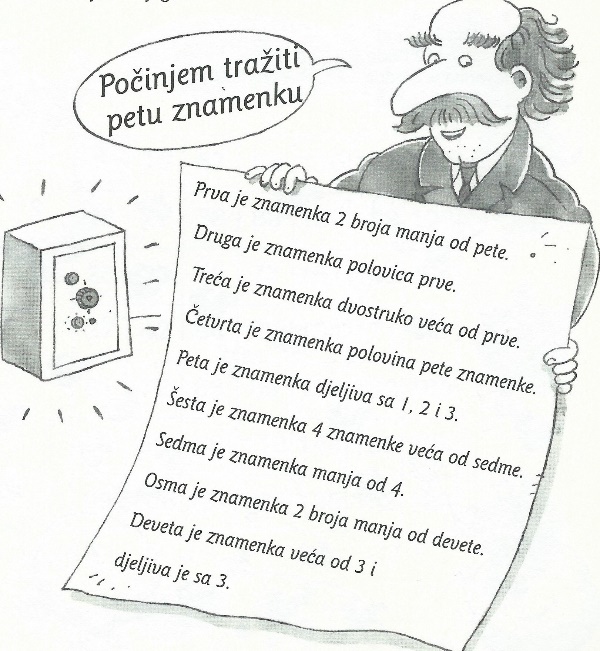 se ona sastoji od 9 različitih znamenki. Na papirić je zapisao nekoliko korisnih informacija. Prouči te informacije i pomozi profesoru da nađe šifru za sef:215647896428365179423865179213765489428367159Matkova ograda sastoji se od 19 letvica. Matko će sljedećeg ponedjeljka krenuti s bojanjem ograde tako da svaki dan oboji jednu letvicu. Nedjeljom neće raditi. Kojeg će dana Matko obojati posljednju letvicu?ponedjeljkom		b)  utorkom		c)  četvrtkom 		d) petkom 		e)  subotomŠkolski nogometni klub je na turniru imao tri puta više pobjeda nego poraza, a 4 utakmice je odigrao neriješeno. Ukupno je odigrao 28 utakmica. Koliko puta je taj klub pobijedio? 10 			b)  12			c)  14			d)  16			e)  18  Pola lubenice stoji kao 3 sladoleda u kornetu ili kao 4 sladoleda na štapiću. Ako je cijena jednog sladoleda na štapiću 60 centi, kolika je cijena dvaju sladoleda u kornetu?80 centi	b)  1 € 60 centi 	c)  2 € 			d)  2 € 40 centi 	e) 2€ 80 centiJelena je od papira oblika pravokutnika duljine stranica 8 cm i 6 cm izrezala duž kraće stranice tri jednaka pravokutnika (slika lijevo) i složila ih kao na slici desno. Koliki je opseg tako dobivenog lika?32 cm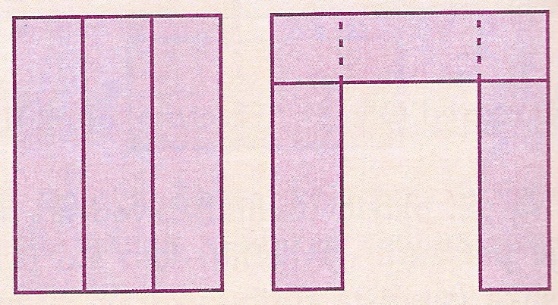 40 cm44 cm48 cm52 cm	